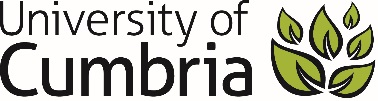 UNIVERSITY OF CUMBRIACOURSEWORK REASSESSMENT REQUIREMENT Module Code: HPRO5004Module Title: Project Management MethodologiesTutor: Simon Irving / Richard MarshTitle of the item of work: HPRO5004 – Project Management Methodologies Assessment 2Wordage: 2,500 wordsDetails and Criteria: 
Please submit (£100m hospital extension) Assessment 2 for HPRO5004. You need to submit via Turnitin. The submission link is: “HPRO5004 Re-assessment 2  Submission Link”, which is available on the Assessment page on the HPRO5004 Blackboard site.Intended Learning Outcomes (ILOs)This Assessment covers Learning Outcomes 2 and 3 for HPRO5004:Identify and categorise a range of project management methodologiesCompare methodologies and evaluate their potential usage in a range of situationsTask DescriptionAs per attached Assignment brief.Marking Criteria As per attached Assignment brief.SUBMISSION DATE AS PER STUDENT PORTAL (Please tick as appropriate below - must be completed) To be submitted via the appropriate Blackboard site on or before 16:59 on 3rd May 2024. Use the resubmission link in the assessment tab of the module. To be submitted through the Virtual Learning Environment (e.g., Blackboard) as detailed above, in accordance with instructions given by the course team.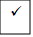 